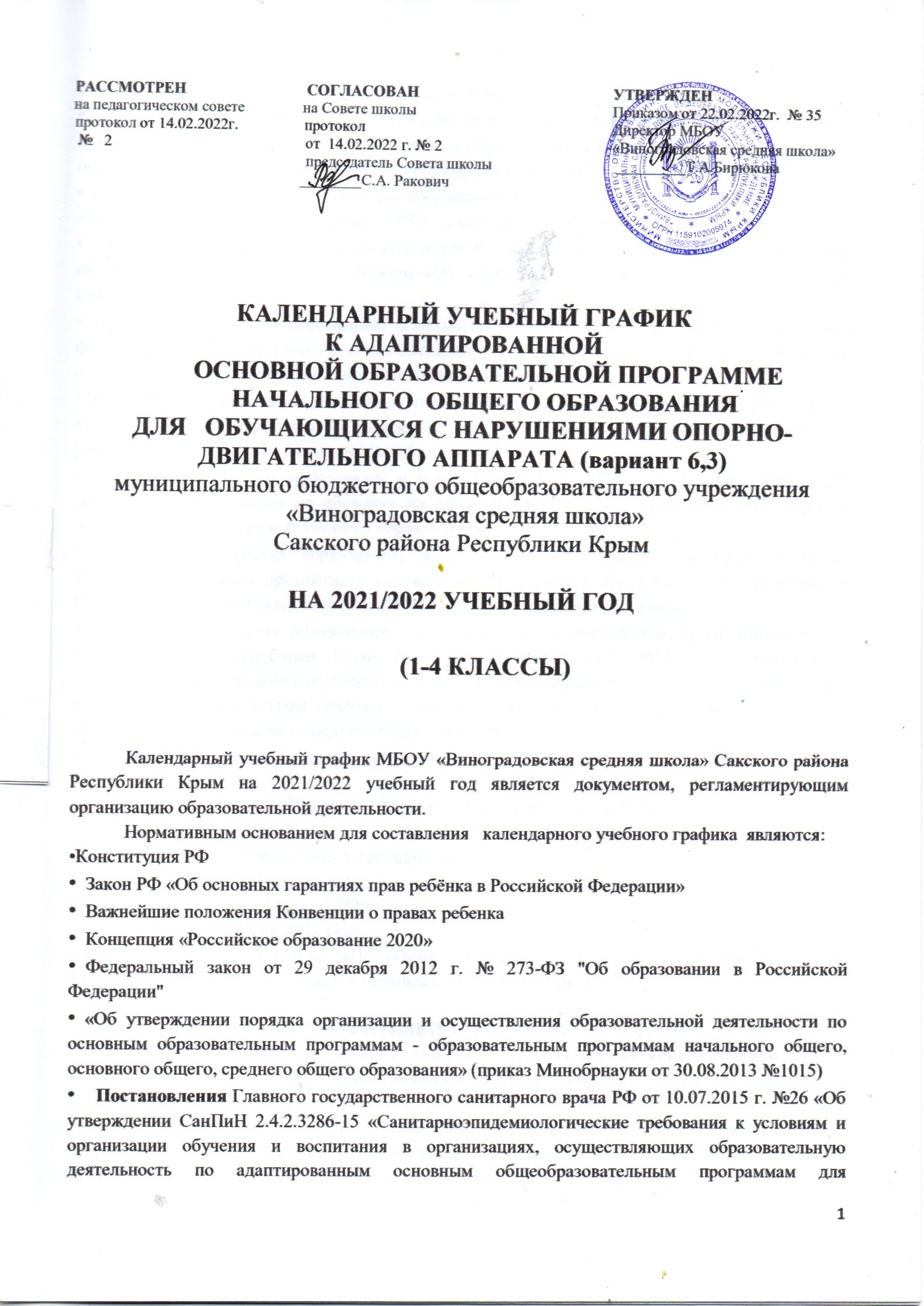 обучающихся с ограниченными возможностями здоровья»;Санитарные правила СП 2.4.3648-20 «Санитарно-эпидемиологические требования к организациям воспитания и обучения, отдыха и оздоровления детей и молодежи», утвержденные постановлением Главного государственного санитарного врача России от 28.09.2020 № 28;Инструктивное письмо министерства образования и науки РФ от 16.02.2015 г. №ВК-333/07 «Об организации работы по введению ФГОС образования обучающихся с ОВЗ».Приказ Министерства образования и науки Российской Федерации (Минобрнауки России) от 20 сентября 2013 г. N1082 г. Москва «Об утверждении Положения о психолого- медико- педагогической комиссии»Приказ Министерства образования и науки РФ от 19.12.2014 г. №1598 «Об утверждении федерального государственного образовательного стандарта начального общего образования обучающихся с ограниченными возможностями здоровья»;Приказ Министерства образования и науки РФ от 19.12.2014 г. №1599 «Об утверждении федерального государственного образовательного стандарта образования обучающихся с умственной отсталостью (интеллектуальными нарушениями);Приказ Министерства образования и науки РФ от 22.01.2014 г. № 32 «Об утверждении Порядка приема граждан на обучение по образовательным программам начального общего, основного общего и среднего общего образования»;Приказ Министерства образования, науки и молодежи Республики Крым №313 от 26.11.2014г. «Порядок организации инклюзивного обучения в образовательных организациях Республики Крым, реализующих основные общеобразовательные программы»Приказ Министерства образования, науки и молодежи Республики Крым, Министерства здравоохранения Республики Крым №281/365 от 03.03./16.03. 2016г. «Об утверждении Положения об организации обучения на дому или в медицинской организации обучающихся, нуждающихся в длительном лечении. А так же детей инвалидов по программам начального общего, основного общего и среднего общего образования в Республике Крым»;Устав МБОУ «Виноградовская средняя школа»СРОКИ НАЧАЛА И ОКОНЧАНИЯ УЧЕБНОГО ГОДА.Начало 2021/2022  учебного года- 1 сентября 2021 года.Окончание 2021/2022  учебного года:      для 1-8,10 классов – 30 мая 2022 года.	9,11 класс – 25 мая 2022 года(Дата проведения Праздника «Последний звонок» определяется на основании письма Министерства образования, науки и молодежи Республики Крым).2.ПРОДОЛЖИТЕЛЬНОСТЬ УЧЕБНОГО ГОДА.        В 2021/2022 учебном году в школе 11 классов: 1 - 11 классы, в них  101 обучающийся. Учебный план МБОУ  «Виноградовская средняя школа» на 2021/2022 учебный год обеспечивает выполнение гигиенических требований к режиму образовательного процесса, установленных СанПиН 2.4.2.2821 – 10 «Санитарно-эпидемиологические требования к условиям и организации обучения в общеобразовательных учреждениях» (с изменениями) и Санитарные правила СП 2.4.3648-20 «Санитарно-эпидемиологические требования к организациям воспитания и обучения, отдыха и оздоровления детей и молодежи», утвержденные постановлением Главного государственного санитарного врача России от 28.09.2020 № 28 и предусматривает: 4 – летний срок освоения образовательных программ начального общего образования для 1 – 4 классов; 5 – летний срок освоения образовательных программ основного общего образования для 5 – 9 классов; 2 – летний срок освоения образовательных программ среднего общего образования для 10-11 классов.           Учебный год на I, II уровнях обучения делится на 4 четверти, на III уровне – на два полугодия. Продолжительность каникул в течение учебного года составляет  не менее 30 календарных дней и регулируется ежегодно Календарным учебным графиком.  Для обучающихся 1 класса устанавливаются дополнительные каникулы в феврале -7 календарных дней. Продолжительность учебного года:в 1 классах -33 недели(166 учебных дней);во 2-11 классах -34 недели(170 учебных дней).Освоение  обучающимися основных образовательных программ основного общего и среднего общего образования завершается государственной итоговой аттестацией.С целью выполнения учебных программ по предметам в МБОУ «Виноградовская средняя школа» могут быть внесены изменения в годовой календарный учебный график. Для 1 -11 классов 19 мая,  и 25 мая 2022 года учебные занятия проводятся по расписанию понедельника, а 26 мая 2022 года учебные занятия проводятся по расписанию вторника.          По приказу директора школы и на основании заявлений педагогических работников организовываются  дополнительные учебные занятия в субботние дни:05.03.2022 -по расписанию понедельника;Продолжительность обучения по полугодиям, четвертям.4. СРОКИ И ПРОДОЛЖИТЕЛЬНОСТЬ КАНИКУЛ:Окончание учебного года и начало летних каникул определяется в соответствии с расписанием экзаменов государственной итоговой аттестации. 4.ПРОДОЛЖИТЕЛЬНОСТЬ УЧЕБНОЙ НЕДЕЛИ.      Для всех классов введена 5 дневная рабочая неделя, начало занятий в школе 8 час. 00 мин., окончание учебного процесса в 17.00. Количество часов, отведённых на освоение обучающимися учебного плана, состоящего из обязательной части и части, формируемой участниками образовательного процесса, не превышает величину недельной образовательной нагрузки, предусмотренную Федеральным базисным учебным планом, утверждённым приказом Министерства образования Российской Федерации от 09.03.2004 г № 1312. Образовательная недельная нагрузка: Максимальная аудиторная нагрузка обучающихся соответствует нормативным требованиям СанПиН 2.4.2.2821 – 10 «Санитарно-эпидемиологические требования к условиям и организации обучения в общеобразовательных учреждениях» и составляет:       Образовательная недельная нагрузка равномерно распределена в течение учебной недели, объём максимально допустимой аудиторной недельной нагрузки в течение дня составляет: для обучающихся 1 класса не превышает 4 уроков, один раз в неделю – не более 5 уроков, за счёт урока физической культуры; для обучающихся 2-4 классов не более 5 уроков; для обучающихся 5-6 классов не более 6 уроков; для обучающихся 7-11 классов не более 7 уроков.	5.СМЕННОСТЬ ЗАНЯТИЙ.Занятия дополнительного образования (кружки, секции), внеурочной деятельности, групповые и индивидуальные, факультативные занятия  организуются в другую для обучающихся смену с предусмотренным временем на обед. Между началом занятий и последним уроком – перерыв продолжительностью не менее 45 минут.Кружки, секции, факультативные, групповые и индивидуальные занятия и внеурочная деятельность осуществляют свою деятельность по отдельному расписанию. Часы внеурочной деятельности могут быть реализованы как в течение учебной недели, так и в период каникул.6.ПРОДОЛЖИТЕЛЬНОСТЬ УРОКОВ.Для облегчения процесса адаптации детей 1 класса к требованиям школьного обучения  учебная нагрузка увеличивается постепенно:  использование «ступенчатого» режима обучения в первом полугодии: в сентябре, октябре -  по 3 урока в день по 35 минут каждый, в ноябре-декабре – по 4 урока по 35 минут каждый; январь – май – по 4 урока по 40 минут каждый. 	Остальное время заполняется целевыми прогулками, экскурсиями, физкультурными занятиями, развивающими играми и интегрированными уроками (п. 10.10 СанПиН 2.4.2.2821-10.). Чтобы выполнить задачу снятия статического напряжения школьников предлагается на четвертых уроках использовать не классно - урочную, а иные формы организации учебного процесса.В течение восьми недель учитель может планировать последними часами уроки физической культуры, а также уроки по другим предметам в форме уроков - игр, уроков - театрализаций, уроков -экскурсий, уроков - импровизаций и т.п. Поскольку эти уроки также являются обучающими, то фактически в иной, нетрадиционной форме изучается или закрепляется программный материал. В классном журнале целесообразно указывать форму проведения урока, если урок проводится не в классно - урочной форме.Уроки физического воспитания в течение первых двух месяцев направлены, в первую очередь, на развитие и совершенствование движений детей и по возможности проводятся на свежем воздухе. На уроках используются различные игры и игровые ситуации. При проведении трех уроков в день в течение двух месяцев четвертые учебные часы следует планировать иначе, чем традиционные уроки. В середине рабочего дня для обучающихся 1 классов организована динамическая пауза продолжительностью 40 минут. Во 2-11 классах продолжительность урока- 45 минут. Ежедневное количество, продолжительность и последовательность учебных занятий и перемен определяется школьным расписанием с учетом активного отдыха и горячего питания обучающихся. Перемены между уроками составляют 10-30 минут. Продолжительность перемен между уроками составляет не менее 10 минут, большой перемены  - 20 - 30 минут. После 2 и 3 уроков предусмотрены  две перемены по 20 минут каждая. С целью организации горячего питания обучающихся, двигательно-активных видов деятельности обучающихся на спортплощадке учреждения, в спортивном зале или в рекреациях после 4 урока продолжительность большой перемены увеличена до 30 минут. Перерыв между сменами  составляет  не менее 30 минут для проведения влажной уборки в помещениях и их проветривания.            Расписание  звонковОбъем домашних заданий (по всем предметам) предполагает затраты времени на его выполнение, не превышающие (в астрономических часах): во 2-3 классах – 1,5 часа; в 4-5 классах – 2 часа; в 6-8 классах – 2,5 часа; в 9-11 классах – до 3,5 часов.7.ВНЕУРОЧНАЯ ДЕЯТЕЛЬНОСТЬ.           Внеурочная деятельность учащихся 1 - 10 классов (по ФГОС) организована по основным направлениям развития личности (духовно-нравственное, социальное, общеинтеллектуальное, общекультурное, спортивно-оздоровительное) и проводится в другую для обучающихся смену с предусмотренным временем на обед. Между началом занятий и последним уроком – перерыв продолжительностью не менее 45 минут. Часы внеурочной деятельности могут быть реализованы как в течение учебной недели, так и в период каникул. Занятия внеурочной деятельности осуществляются  по отдельному расписанию. 8 .РЕГЛАМЕНТИРОВАНИЕ  РАБОТЫ СЛУЖБРежим  работы столовой   Начало  работы           -    08.00   Завершение работы    -    15.00                  Режим   работы  педагога-психолога:  Режим  работы  школьной  библиотеки:               Понедельник           10.00  -  14.00    Вторник                   10.00  -  14.00    Среда                       10.00  -  14.00    Четверг                    10.00  -  14.00    Пятница                  10.00  -  14.00    Последний  день  месяца    -    санитарный  день        Выходной                суббота,  воскресенье  Режим  работы  медицинского  кабинета: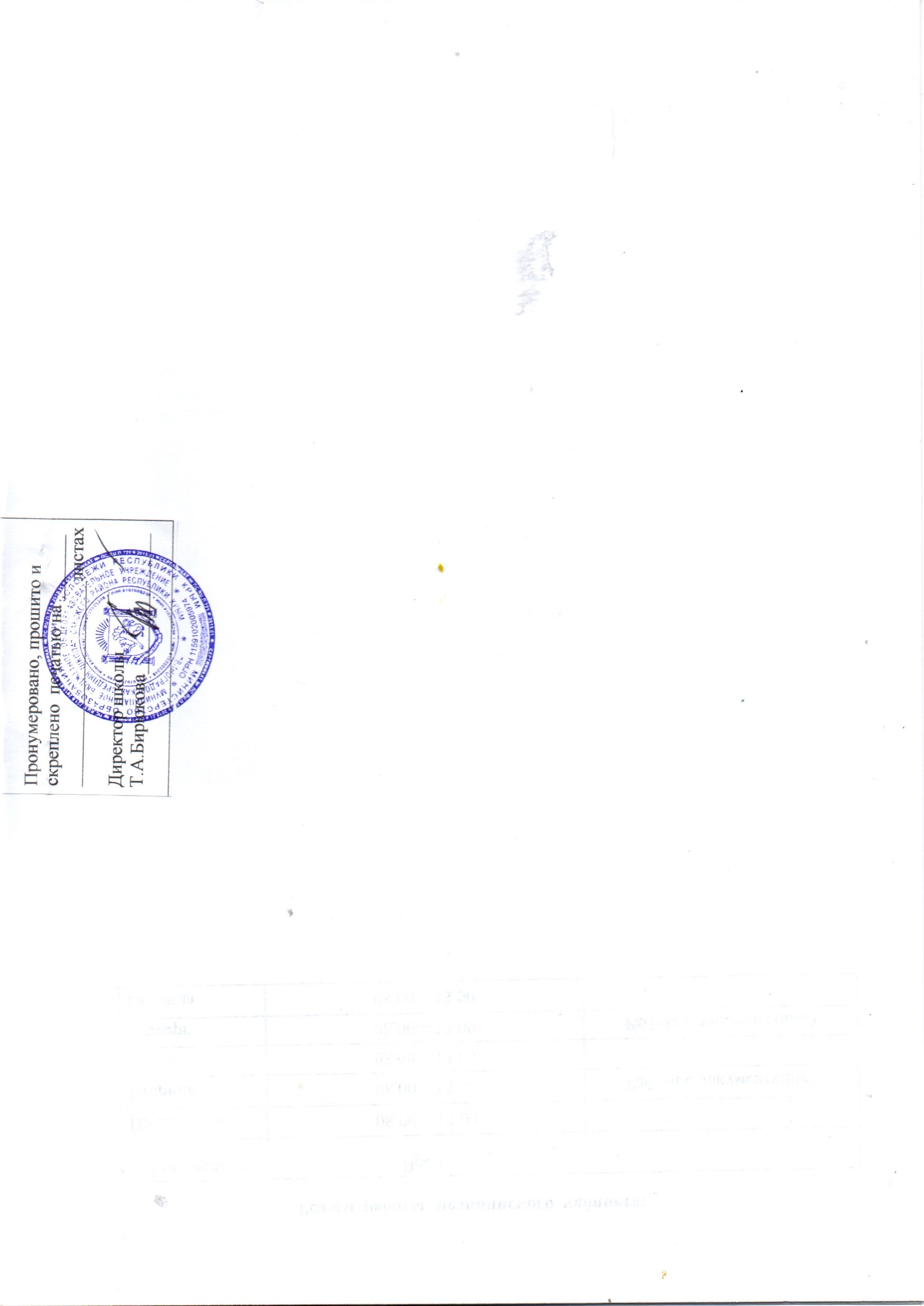 Учебные периодыКлассыСрок началаСрок окончанияКоличество учебных недельКол-во учеб. дней І четверть1-901.09.202129.10.20219 недель43ІІ четверть1-908.11.202130.12.20218 недель39I полугодие10-1101.09.202130.12.202117 недель82ІІІ четверть2-910.01.202218.03.20229 недель46ІІІ четверть110.01.202218.02.20226 недель30ІІІ четверть128.02.202218.03.20222 недели10ІV четверть1-828.03.202230.05.20228 недель42ІV четверть928.03.202225.05.20228 недель39II полугодие1010.01.202230.05.202217 недель 88II полугодие1110.01.202225.05.202217 недель85ИТОГО:1 класс01.09.202130.05.202233 недели166ИТОГО:2-11 кл.01.09.202130.05.202234 недели170КаникулыКлассыСрок начала и окончания каникулКоличество днейОсенние 1-11 кл.30.10.2021г. – 07.11.2021г.9 днейЗимние 1-11 кл.31.12.2021г. – 09.01.2022г.10 днейВесенние 1-11 кл.19.03.2022г. – 27.03.2022г.9 дней 5. ДОПОЛНИТЕЛЬНЫЕ КАНИКУЛЫ ДЛЯ УЧАЩИХСЯ 1 КЛАССОВ5. ДОПОЛНИТЕЛЬНЫЕ КАНИКУЛЫ ДЛЯ УЧАЩИХСЯ 1 КЛАССОВ5. ДОПОЛНИТЕЛЬНЫЕ КАНИКУЛЫ ДЛЯ УЧАЩИХСЯ 1 КЛАССОВ5. ДОПОЛНИТЕЛЬНЫЕ КАНИКУЛЫ ДЛЯ УЧАЩИХСЯ 1 КЛАССОВДополнительные каникулы1 кл.21.02.2022г. – 27.02.2022г.7 днейИТОГО2-11 кл.01.09.2021г. – 30.05.2022г.28 днейИТОГО1 класс01.09.2021г. – 30.05.2022г.35 днейКлассы1234567891011Максимальная нагрузка, часов21232323293032333334341 класс (сентябрь-декабрь) 35 мин1 класс (сентябрь-декабрь) 35 мин1 класс (сентябрь-декабрь) 35 мин1 класс (январь-май)40 мин1 класс (январь-май)40 мин1 класс (январь-май)40 мин№ урокаПродолжительность урокаПеремена№ урокаПродолжительность урокаПеремена108.20-08.5510 мин108.30-09.1010 мин209.10-9.4515 мин209.20-10.0020 мин310.00-10.3510 мин310.20-11.0020 мин410.45-11.20-411.20-12.0010 мин512.10-12.50-2-4  классы 1 полугодие (45 мин)2-4  классы 1 полугодие (45 мин)2-4  классы 1 полугодие (45 мин)5-11 классы I полугодие (45 мин)5-11 классы I полугодие (45 мин)5-11 классы I полугодие (45 мин)№ урокаПродолжительностьурокаПеремена№ урокаПродолжительностьурокаПеремена108.20-09.0515108.30-09.1515209.20-10.0515209.30-10.1515310.20-11.0515310.30-11.1515411.20-12.0515411.30-12.1515512.20-13.0510512.30-13.1510613.15-14.00-613.25-14.1010714.20-15.05-2-4  классы II полугодие (45 мин)2-4  классы II полугодие (45 мин)2-4  классы II полугодие (45 мин)5-11 классы II полугодие (45 мин)5-11 классы II полугодие (45 мин)5-11 классы II полугодие (45 мин)№ урокаПродолжительностьурокаПеремена№ урокаПродолжительностьурокаПеремена108.20-09.0515108.30-09.1515209.20-10.0515209.30-10.1515310.20-11.0515310.30-11.1515411.20-12.0515411.30-12.1515512.20-13.0510512.30-13.1510613.15-14.00-613.25-14.1010714.20-15.05-Понедельник 08.00 -10.00 – организационно-методическая работа 10.00 - 11.00  -консультационная работа 11.00 -12.00  - психодиагностическая работа 12.00-12.30  -  обед 13.00-15.42  - коррекционно-развивающая работаВторник 08.00 -10.00 – организационно-методическая работа 10.00 - 11.00  -консультационная работа 11.00 -12.00  - психодиагностическая работа 12.00-12.30  -  обед 13.00-15.42  - коррекционно-развивающая работаСреда 08.00 -10.00 – организационно-методическая работа 10.00 - 11.00  -консультационная работа 11.00 -12.00  - психодиагностическая работа 12.00-12.30  -  обед 13.00-16.42  - коррекционно-развивающая работаЧетверг08.00 -10.00 – организационно-методическая работа 10.00 - 11.00  -консультационная работа 11.00 -12.00  - психодиагностическая работа 12.00-12.30  -  обед 13.00-15.42  - коррекционно-развивающая работаПятница08.00 -10.00 – организационно-методическая работа 10.00 - 11.00  -консультационная работа 11.00 -12.00  - психодиагностическая работа 12.00-12.30  -  обед 13.00-15.42  - коррекционно-развивающая работаДни   неделиВремяПонедельник08.00 – 13.00Вторник08.00 – 13.00Работа с документациейСреда08.00 – 13.00Четверг08.00 – 13.00Работа с документациейПятница08.00 – 13.00